 Curriculum Vitae (CV)                  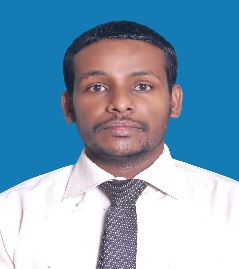 Personal Information:Name:                        Hani Mohamed Abd-Alwahed Salih Birth Date:                 8 July 1986Gender:                      MaleNationality:                SudaneseResidence Location:  Al Khartoum, SudanEmail:                         hanisd@live.com				   hanisd@gmail.comMarital Status:           SingleDriving License:         SudanTel		:  +249 911255733  National Number:  178-2921599-1National Service: Clearance from the National ServiceProfessional Experience (6 Years):December 2011 - March 2013:Network support (wiring, labeling and configuration), wireless configuration, Computer Systems Administrator, and Information technology.Ministry of Finance and National Economy – Information Technology CenterALGAMAA Street, Khartoum, Sudan.Company Industry: Information TechnologyJob Role: IT & Support Services (Internet, Mail Server, production server (GRP System) & Networks support).December 2013 - April 2017:Network support (wiring, labeling, configuration, and Support)Attendance System, access control, CCTV, wireless configuration, Computer Systems Administrator, and Information technology.Common Group Khartoum International Airport -VIP Lounge, Khartoum, Sudan.Company Industry: Airports Services & OperationsJob Role: IT & Support Services (Internet, Mail Server, production server (Lounge Management System, ERP, Odoo System) & Networks support).June 2017 - May 2019:Network support (wiring, labeling, configuration and Support), Attendance System, access control, wireless configuration, CCTV, Computer Systems Administrator, and Information technology.SAS for Airports OperationsKhartoum International Airport-VIP Lounge, Khartoum, Sudan.Company Industry: Airports Services & OperationsJob Role: IT & Support Services (Internet, Mail Server, production server (Lounge Management System, ERP, Odoo System, cPanel, BU & Domain Controller) & Networks support).Education:October 2009: Jordanian Sudanese College for Science & Technology, Khartoum, SudanBachelor's degree, Computer Science.Skills:Web Design & MS Office Expert More than 2 years. Programming visual basic 6 Expert More than 2 years.Computer Systems           Expert More than 3 years. Networks & Labeling         Expert More than 2 years.Ability to work in hard work environment and do any responsibilities.Partnerships:Organization: Islamic Development Bank Group (IDB Group) Partnership/Role: IT committee, technical support for IDB Group Annual meeting NO.37 - April 2012. Fourth Conference of African Ministers of Communications and Information Technology – September 2012Partnership/Role: IT committee, technical support.Meetings of the African Caucus – August 2013Partnership/Role: Organizing committee, technical support.Languages:  I’m speaking Arabic very well and fluently (its mother tongue), and little English.References:ALTAYB ABUKASAWI - IT Manager – Ministry of Finance & National Economy- Information Technology Center– Mob: +2490123098739.Suleiman Mohamed Mahmud - Network Security - Ministry of Finance & National Economy- Information Technology Center– Mob: +249912226614.